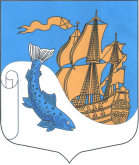 МУНИЦИПАЛЬНОЕ ОБРАЗОВАНИЕ
«СЯСЬСТРОЙСКОЕ ГОРОДСКОЕ ПОСЕЛЕНИЕ»ВОЛХОВСКОГО МУНИЦИПАЛЬНОГО РАЙОНА
ЛЕНИНГРАДСКОЙ ОБЛАСТИСОВЕТ ДЕПУТАТОВ
(четвертый созыв)РЕШЕНИЕот 24 ноября 2021 г.                                                                                          № 161Об утверждении размера платы за пользование жилыми помещениями (платы за наем) по договорам социального найма, договорам найма жилых помещений муниципального жилищного фонда и договорам найма жилых помещений специализированного жилищного фонда на территории 
МО «Сясьстройское городское поселение Волховского муниципального района Ленинградской области на 2022 годВ соответствии со статьями 154, 155, 156 Жилищного кодекса Российской Федерации и положениями Федерального закона от 06.10.2003 № 131-ФЗ «Об общих принципах организации местного самоуправления в РФ», руководствуясь приказом Министерства строительства и жилищно-коммунального хозяйства Российской Федерации от 27.09.2016 № 668/пр и статьями 6 и 35 Устава МО «Сясьстройское городское поселение», Совет депутатов РЕШИЛ:1. Установить с 01 января 2022 года плату за пользование жилым помещением (за наем) по договорам социального найма, договорам найма жилых помещений муниципального жилищного фонда и договорам найма жилых помещений специализированного жилищного фонда на территории муниципального образования «Сясьстройское городское поселение» Волховского района Ленинградской области, согласно приложению.2. Считать утратившим силу с 01 января 2022 года решение Совета депутатов МО «Сясьстройское городское поселение» от 26.11.2020 г. № 86 «Об утверждении размера платы за пользование жилыми помещениями (платы за наем) по договорам социального найма, договорам найма жилых помещений муниципального жилищного фонда и договорам найма жилых помещений специализированного жилищного фонда на территории МО «Сясьстройское городское поселение Волховского муниципального района Ленинградской области на 2021 год».3. Настоящее решение вступает в силу с 01 января 2022 года, но не ранее, чем по истечении одного месяца после официального опубликования в средствах массовой информации и размещению на сайте администрации муниципального образования "Сясьстройское городское поселение" – www.администрация-сясьстрой.рф. 4. Контроль за исполнением настоящего решения возлагается на постоянную депутатскую комиссию по бюджету, налогам и муниципальному имуществу. Глава муниципального образования 
"Сясьстройское городское поселение"Волховского муниципального районаЛенинградской области                                                                       А.М. БелицкийПриложение к решению Совета депутатов 
МО «Сясьстройское городское поселение»
от 24 ноября 2021 г. № 161Размер платы за пользование жилыми помещениями (платы за наем) по договорам социального найма, договорам найма жилых помещений муниципального жилищного фонда и договорам найма жилых помещений специализированного жилищного фонда на территории 
МО «Сясьстройское городское поселение Волховского муниципального района Ленинградской областина 2022 год№
п/пХарактеристика жилищного фондаПлата
руб./м2  в месяцв 2022году1Многоквартирные (кирпичные, панельные, блочные) дома, оборудованные индивидуальными газовыми котлами, холодным водоснабжением, канализацией, электроснабжением, со сроком эксплуатации до 10 лет.7,522Многоквартирные (кирпичные, панельные, блочные) дома, оборудованные центральным отоплением, горячим водоснабжением, холодным водоснабжением, канализацией, электроснабжением, со сроком эксплуатации от 10 до 20 лет.5,943Многоквартирные (кирпичные, панельные, блочные) дома, оборудованные центральным отоплением, горячим водоснабжением, холодным водоснабжением, канализацией, электроснабжением, со сроком эксплуатации от 20 до 50 лет.5,024Многоквартирные деревянные дома, оборудованные центральным отоплением, горячим водоснабжением, холодным водоснабжением, электроснабжением, со сроком эксплуатации от 20 до 50 лет.3,865Многоквартирные (кирпичные, деревянные, блочные) дома, оборудованные центральным отоплением, горячим водоснабжением, холодным водоснабжением, канализацией, электроснабжением со сроком эксплуатации 50 и более лет.3,556Многоквартирные деревянные дома, оборудованные холодным водоснабжением, канализацией, электроснабжением со сроком эксплуатации 50 и более лет.2,907Муниципальные общежития4,43